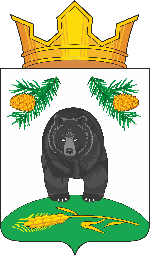 АДМИНИСТРАЦИЯ НОВОКРИВОШЕИНСКОГО СЕЛЬСКОГО ПОСЕЛЕНИЯПОСТАНОВЛЕНИЕ12.05.2020                                                                                                                                        №  41с. НовокривошеиноКривошеинского районаТомской областиО прекращении отопительного сезона 2019-2020г.г. в муниципальном образовании Новокривошеинское сельское поселение В соответствии с постановлением Правительства Российской Федерации от 06.05.2011 № 354 «О предоставлении коммунальных услуг собственникам и пользователям помещений в многоквартирных домах и жилых домов» в связи с установившейся среднесуточной температурой наружного воздуха выше +8С0 в течение 5 суток подряд,   ПОСТАНОВЛЯЮ:1.Установить дату окончания отопительного сезона 2019-2020г.г. на территории Новокривошеинского сельского поселения с 24.00 часов 11 мая 2020 года.2.Рекомендовать обществу с ограниченной ответственностью «Водовод-М», поставляющих тепло на объекты социальной сферы, в жилые дома закончить отопительный сезон в указанный срок.3.Опубликовать настоящее постановление в информационном бюллетене  Новокривошеинского сельского поселения и разместить на официальном сайте муниципального образования Новокривошеинского сельского поселения в информационно-телекоммуникационной сети «Интернет». 4.Постановление вступает в силу с даты его подписания.5.Контроль за исполнением настоящего постановления оставляю за собой.Глава Новокривошеинского сельского поселения         А.О.Саяпин(Глава Администрации)							